 SEMANA DEL 10 AL 14 DE MAYO DE 2021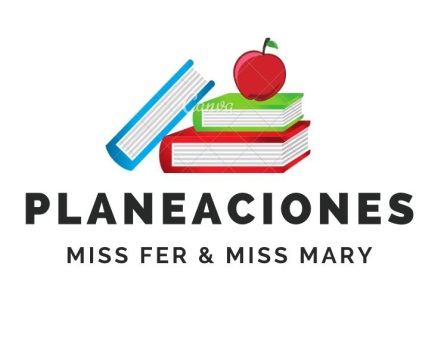 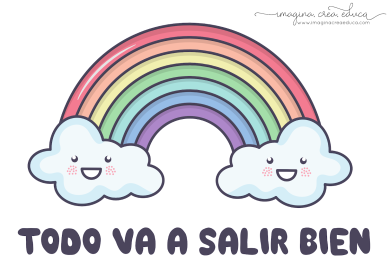  PLAN DE TRABAJOESCUELA PRIMARIA: ___________	CUARTO GRADOMAESTRO (A) : _________________NOTA: si aún no tienes los libros de textos, soló realiza las actividades del cuaderno.NOTA: es importante que veas las clases por la televisión diariamente para poder realizar tus actividades. ASIGNATURAAPRENDIZAJE ESPERADOPROGRAMA DE TV ACTIVIDADESSEGUIMIENTO Y RETROALIMENTACIÓNLUNES Formación Cívica y ÉticaIdentifica las funciones de las autoridades e instituciones de su entidad en la aplicación y el respeto de las normas y leyes, así como la corresponsabilidad de los ciudadanos para el financiamiento de los servicios públicos mediante el pago de impuestos.Por definirInvestiga en internet o pregunta a adultos cercanos a ti, cuales son los deberes y funciones de las autoridades de tu comunidad.Escribe en tu libreta10 funciones de las autoridades de tu localidad. 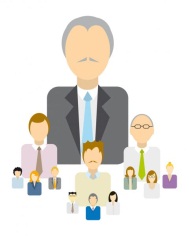 Lee las paginas 102 y 103 de tu libro de formación. Envía evidencias de tus trabajos al whatsApp de tu maestro (a), tienes hasta las 9:00 p.m de cada día..NOTA: no olvides ponerle la fecha a cada trabajo y tú nombre en la parte de arriba. LUNES Educación SocioemocionalExplica la intensidad de cada una de las emociones relacionadas con el miedo y cómo las puede aprovechar para el bienestar propio y de los demás.Por definirPinta del mismo color la emoción, el comportamiento y el pensamiento que están relacionados. 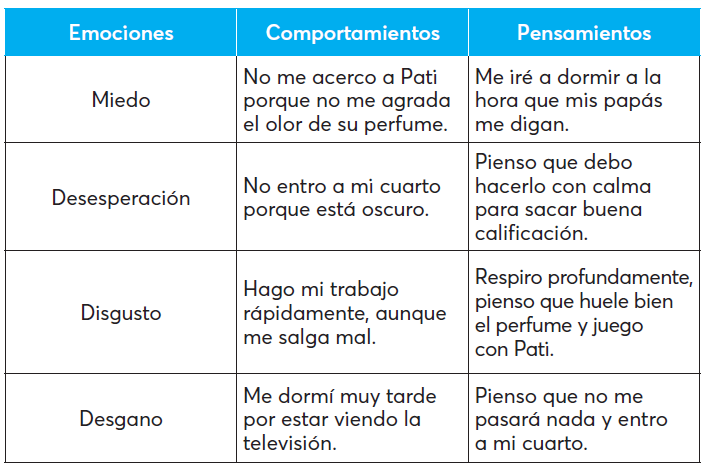 Envía evidencias de tus trabajos al whatsApp de tu maestro (a), tienes hasta las 9:00 p.m de cada día..NOTA: no olvides ponerle la fecha a cada trabajo y tú nombre en la parte de arriba. LUNESCiencias NaturalesDescribe algunos efectos del calor en los materiales y su aprovechamiento en diversas actividades.Por definirResponde la siguiente pregunta en tu libreta.¿Por qué cuando hace mucho frio es común que las personas froten  sus manos?Analiza la pagina 114 de tu libro de ciencias. Envía evidencias de tus trabajos al whatsApp de tu maestro (a), tienes hasta las 9:00 p.m de cada día..NOTA: no olvides ponerle la fecha a cada trabajo y tú nombre en la parte de arriba. Vida saludableRealiza actividades físicas de manera cotidiana, con la intención de sentirse bien y cuidar su salud.Por definirInvita a los miembros de tu hogar a realizar junto contigo el siguiente video sobre activación física. https://www.youtube.com/watch?v=nxpjpOUEmQ8ASIGNATURAAPRENDIZAJE ESPERADOPROGRAMA DE TV ACTIVIDADESSEGUIMIENTO Y RETROALIMENTACIÓNMARTES HistoriaExplica causas y consecuencias del descontento social y político en Nueva España.Por definirAnota la siguiente información en tu cuaderno.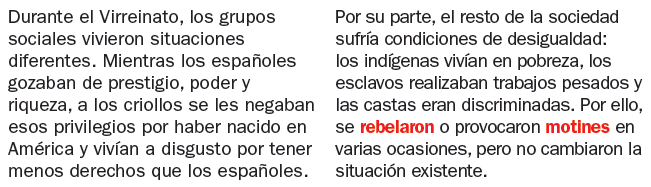 Escribe en el esquema la razón del descontento de cada grupo social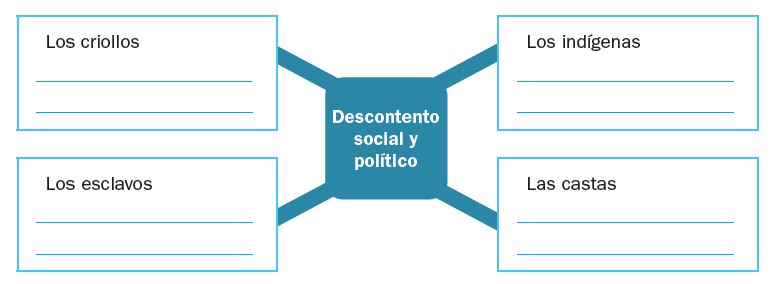 lee la pagina 139 y 140  de tu libro de historia. Envía evidencias de tus trabajos al whatsApp de tu maestro (a), tienes hasta las 9:00 p.m de cada día.NOTA: no olvides ponerle la fecha a cada trabajo y tú nombre en la parte de arriba. MARTES MatemáticasCalcula aproximadamente el perímetro y el área de figuras poligonales mediante diversos procedimientos, como reticulados, yuxtaponiendo los lados sobre una recta numérica, etcétera.Por definirUtiliza la unidad de media para calcular el perímetro y el área de cada figura.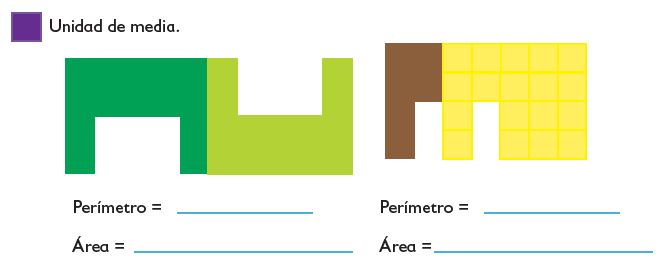 Realiza la pagina 146, 147 y 148 de tu libro de matemáticasEnvía evidencias de tus trabajos al whatsApp de tu maestro (a), tienes hasta las 9:00 p.m de cada día.NOTA: no olvides ponerle la fecha a cada trabajo y tú nombre en la parte de arriba. MARTESLengua maternaIdentifica la organización de una enciclopedia para localizar información.Identifica la función de las distintas partes de un texto expositivo.Por definir¿Alguna vez has leído alguna enciclopedia?Analiza el índice de las enciclopedias y después responde en tu cuaderno. ¿Cómo esta organizada la información?  ¿es fácil encontrar un tema que estes buscando en el índice? ¿Qué es lo que mas te llamo la atención de las enciclopedias?Envía evidencias de tus trabajos al whatsApp de tu maestro (a), tienes hasta las 9:00 p.m de cada día.NOTA: no olvides ponerle la fecha a cada trabajo y tú nombre en la parte de arriba. GeografíaDistingue la participación económica de las entidades federativas en México.Por definirResonde las siguientes preguntas en tu cuaderno. ¿Cómo organizan los gastos económicos en tu hogar?¿Quiénes aportan para los gastos en tu casa?Realiza la paginaa 146 de tu libro de geografía. ASIGNATURAAPRENDIZAJE ESPERADOPROGRAMA DE TV ACTIVIDADESSEGUIMIENTO Y RETROALIMENTACIÓNMIÉRCOLES  MatemáticasCalcula aproximadamente el perímetro y el área de figuras poligonales mediante diversos procedimientos, como reticulados, yuxtaponiendo los lados sobre una recta numérica, etcétera.Por definirDibuja en la cuadrícula..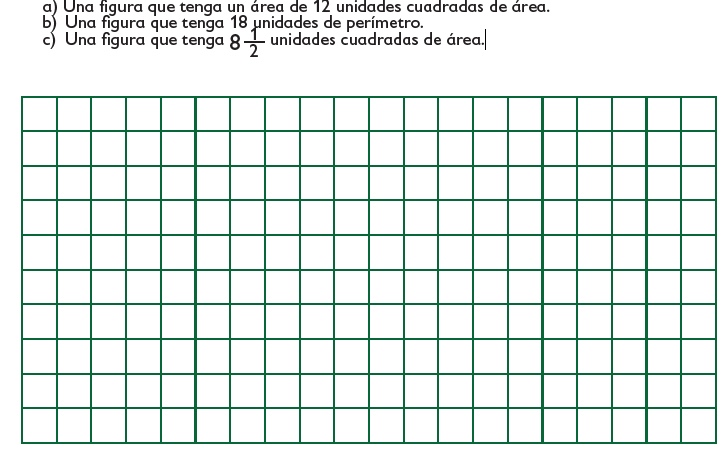 Realiza la pagina 149 y 150 de tu libro de matemáticas.Envía evidencias de tus trabajos al whatsApp de tu maestro (a), tienes hasta las 9:00 p.m de cada día.NOTA: no olvides ponerle la fecha a cada trabajo y tú nombre en la parte de arriba.  MIÉRCOLES Ciencias NaturalesDescribe algunos efectos del calor en los materiales y su aprovechamiento en diversas actividades.Por definirRealiza la pagina 115 de tu libro de ciencias. 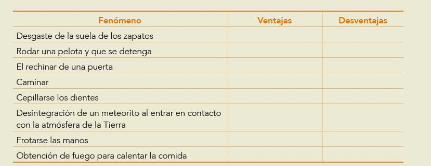 Envía evidencias de tus trabajos al whatsApp de tu maestro (a), tienes hasta las 9:00 p.m de cada día.NOTA: no olvides ponerle la fecha a cada trabajo y tú nombre en la parte de arriba.  MIÉRCOLES  HistoriaExplica causas y consecuencias del descontento social y político en Nueva España.Por definirAnota el nombre del grupo social que expresó su descontento en cada caso.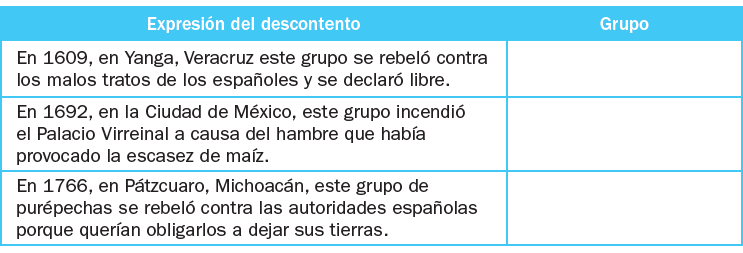 Lee las paginas 139, 140 y 141 de tu libro de historia.  Envía evidencias de tus trabajos al whatsApp de tu maestro (a), tienes hasta las 9:00 p.m de cada día.NOTA: no olvides ponerle la fecha a cada trabajo y tú nombre en la parte de arriba.  Lengua maternaIdentifica aspectos relevantes de los escenarios y personajes de narraciones mexicanas.Reconoce elementos de las narraciones: estado inicial, aparición de un conflicto y resolución del conflicto.Por definirRealiza la tablo de la pagina 109 de tu libro de español sobre leyendas, fabulas, cuentos mexicanos. 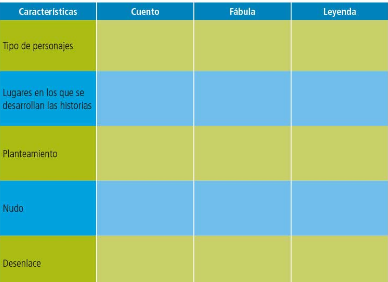 ASIGNATURAAPRENDIZAJE ESPERADOPROGRAMA DE TV ACTIVIDADESSEGUIMIENTO Y RETROALIMENTACIÓNJUEVESGeografía Distingue la calidad de vida del lugar donde vive en relación con México.Por definirAnota la siguiente información en tu libreta. 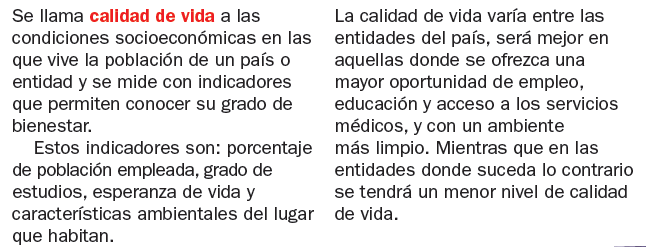 Envía evidencias de tus trabajos al whatsApp de tu maestro (a), tienes hasta las 9:00 p.m de cada día.NOTA: no olvides ponerle la fecha a cada trabajo y tú nombre en la parte de arriba.  JUEVES Matemáticas Calcula aproximadamente el perímetro y el área de figuras poligonales mediante diversos procedimientos, como reticulados, yuxtaponiendo los lados sobre una recta numérica, etcétera.Por definirAnota la cantidad de unidades cuadradas que se emplearon para la parte coloreada de las siguientes figuras.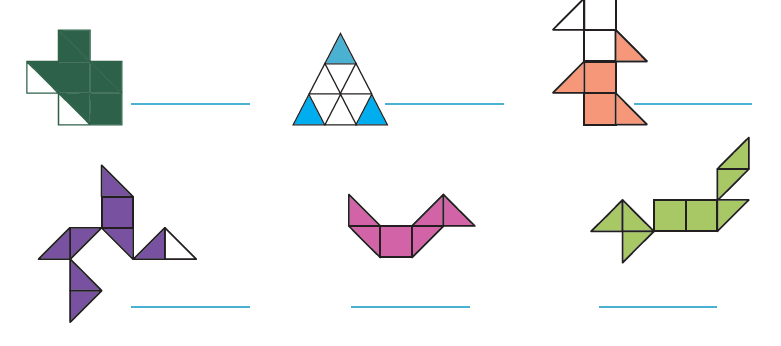 Envía evidencias de tus trabajos al whatsApp de tu maestro (a), tienes hasta las 9:00 p.m de cada día.NOTA: no olvides ponerle la fecha a cada trabajo y tú nombre en la parte de arriba.  JUEVES Lengua maternaIdentifica aspectos relevantes de los escenarios y personajes de narraciones mexicanas.Reconoce elementos de las narraciones: estado inicial, aparición de un conflicto y resolución del conflicto.Por definirLee la siguiente lectura de la pagina 110 y contesta las preguntas. 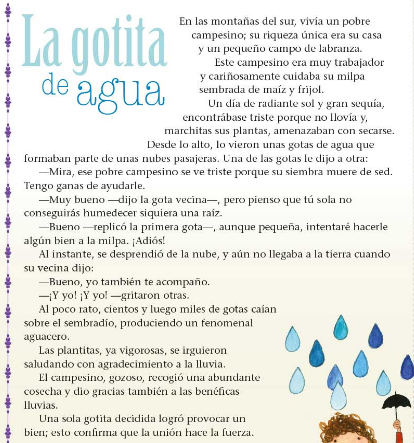 ¿De que se trata?¿Quiénes son los personajes?¿En donde sucede la historia?¿Cuál es el conflicto?¿Cómo se resuelve?¿La historia se narra en presente, pasado o futuro?Envía evidencias de tus trabajos al whatsApp de tu maestro (a), tienes hasta las 9:00 p.m de cada día.NOTA: no olvides ponerle la fecha a cada trabajo y tú nombre en la parte de arriba.  ASIGNATURAAPRENDIZAJE ESPERADOPROGRAMA DE TV ACTIVIDADESSEGUIMIENTO Y RETROALIMENTACIÓNVIERNES MatemáticasConstruye y usa las fórmulas para calcular el perímetro y el área del rectángulo.Por definirDibuja en la cuadrícula dos figuras diferentes que tengan igual perímetro y diferente área.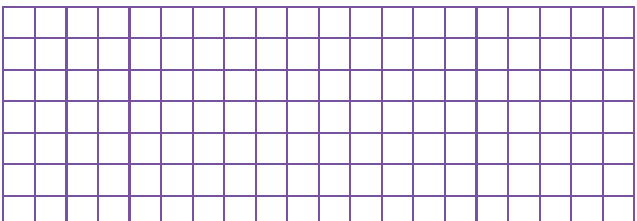 Realiza la pagina 151  de tu libro de matemáticas.Envía evidencias de tus trabajos al whatsApp de tu maestro (a), tienes hasta las 9:00 p.m de cada día.NOTA: no olvides ponerle la fecha a cada trabajo y tú nombre en la parte de arriba.  VIERNES Lengua maternaElabora un glosario con neologismos.Por definirElabora un glosario con neologismos, minimo mencionar 10. 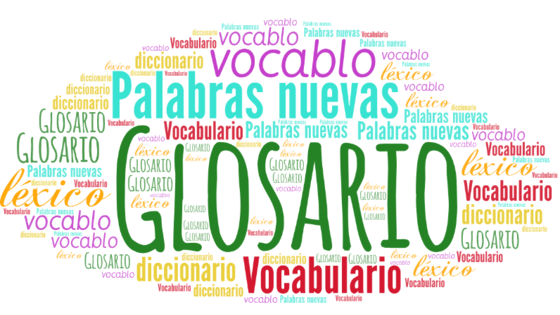 Envía evidencias de tus trabajos al whatsApp de tu maestro (a), tienes hasta las 9:00 p.m de cada día.NOTA: no olvides ponerle la fecha a cada trabajo y tú nombre en la parte de arriba.  VIERNESEducación socioemocionalRegula las emociones relacionadas con el miedo de acuerdo a la motivación, el estímulo y las reacciones que las provocan, así como al logro de metas personales y colectivas.Por definirTodas las personas tenemos miedos y temores en la vida, hay personas que le tienen miedo a las arañas, otras a los aviones  ¿Cuál es tu miedo?Escribe en tu cuaderno ¿Cuál es tu mayor miedo? ¿Por qué te causa ese sentimiento?¿Qué haras para quitar ese miedo de tu vida? ¿puedes vencer ese sentimiento?.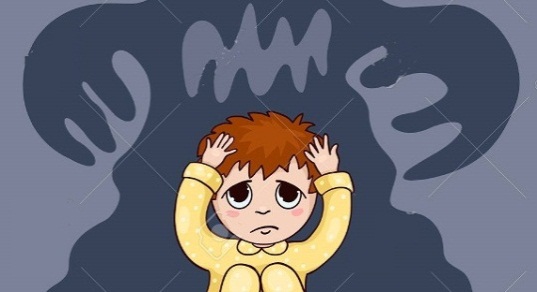 Envía evidencias de tus trabajos al whatsApp de tu maestro (a), tienes hasta las 9:00 p.m de cada día.NOTA: no olvides ponerle la fecha a cada trabajo y tú nombre en la parte de arriba.  Vida saludable Valora sus logros para afrontar nuevos retos en el juego y la actividad física.Por definirEl deporte es muy importante para la salud de nuestro cuerpo, además de pasar momentos de diversión practicando dicha actividad.  Este fin de semana invita a los miembros de tu hogar a realizar tu deporte favorito, todas las edades pueden participar.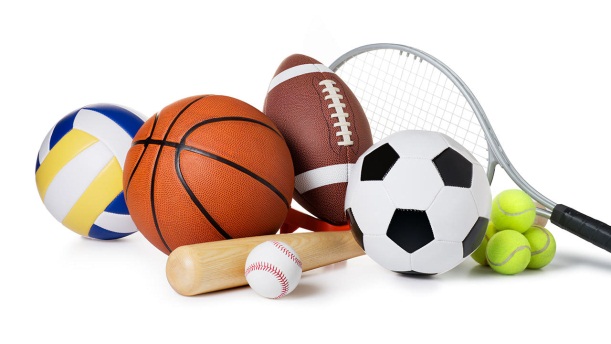 